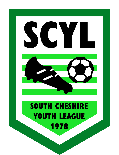 Please complete ONE form PER CLUB applying for membership for the 2022/23 season.Please complete ONE form PER CLUB applying for membership for the 2022/23 season.Please complete ONE form PER CLUB applying for membership for the 2022/23 season.Please complete ONE form PER CLUB applying for membership for the 2022/23 season.Please complete ONE form PER CLUB applying for membership for the 2022/23 season.Please complete ONE form PER CLUB applying for membership for the 2022/23 season.Please complete ONE form PER CLUB applying for membership for the 2022/23 season.Please complete ONE form PER CLUB applying for membership for the 2022/23 season.Please complete ONE form PER CLUB applying for membership for the 2022/23 season.Please complete ONE form PER CLUB applying for membership for the 2022/23 season.Please complete ONE form PER CLUB applying for membership for the 2022/23 season.Please complete ONE form PER CLUB applying for membership for the 2022/23 season.Please complete ONE form PER CLUB applying for membership for the 2022/23 season.Please complete ONE form PER CLUB applying for membership for the 2022/23 season.Please complete ONE form PER CLUB applying for membership for the 2022/23 season.Please complete ONE form PER CLUB applying for membership for the 2022/23 season.Please complete ONE form PER CLUB applying for membership for the 2022/23 season.Please complete ONE form PER CLUB applying for membership for the 2022/23 season.Complete in BLOCK CAPITALS and fill all required fields. Complete in BLOCK CAPITALS and fill all required fields. Complete in BLOCK CAPITALS and fill all required fields. Complete in BLOCK CAPITALS and fill all required fields. Complete in BLOCK CAPITALS and fill all required fields. Complete in BLOCK CAPITALS and fill all required fields. Complete in BLOCK CAPITALS and fill all required fields. Complete in BLOCK CAPITALS and fill all required fields. Complete in BLOCK CAPITALS and fill all required fields. Complete in BLOCK CAPITALS and fill all required fields. Complete in BLOCK CAPITALS and fill all required fields. Complete in BLOCK CAPITALS and fill all required fields. Complete in BLOCK CAPITALS and fill all required fields. Complete in BLOCK CAPITALS and fill all required fields. Complete in BLOCK CAPITALS and fill all required fields. Complete in BLOCK CAPITALS and fill all required fields. Complete in BLOCK CAPITALS and fill all required fields. Complete in BLOCK CAPITALS and fill all required fields. CLUB DETAILSCLUB DETAILSCLUB DETAILSCLUB DETAILSCLUB DETAILSCLUB DETAILSCLUB DETAILSCLUB DETAILSCLUB DETAILSCLUB DETAILSCLUB DETAILSCLUB DETAILSCLUB DETAILSCLUB DETAILSCLUB DETAILSCLUB DETAILSCLUB DETAILSCLUB DETAILSName of Club:Name of Club:Name of Club:Affiliation Number & County Affiliated To:Affiliation Number & County Affiliated To:Affiliation Number & County Affiliated To:England Football Accredited (Highlight):England Football Accredited (Highlight):England Football Accredited (Highlight):Yes, 1 StarYes, 1 StarYes, 2 StarYes, 2 StarYes, 2 StarYes, 2 StarYes, 3 StarYes, 3 StarYes, 3 StarYes, 3 StarYes, 3 StarYes, 3 StarNoNoNoIF USEDHome Ground:Home Ground:Home Ground:LEAVE BLANK IF LEAGUE VENUE USED BY CLUBLEAVE BLANK IF LEAGUE VENUE USED BY CLUBLEAVE BLANK IF LEAGUE VENUE USED BY CLUBLEAVE BLANK IF LEAGUE VENUE USED BY CLUBLEAVE BLANK IF LEAGUE VENUE USED BY CLUBLEAVE BLANK IF LEAGUE VENUE USED BY CLUBLEAVE BLANK IF LEAGUE VENUE USED BY CLUBLEAVE BLANK IF LEAGUE VENUE USED BY CLUBLEAVE BLANK IF LEAGUE VENUE USED BY CLUBLEAVE BLANK IF LEAGUE VENUE USED BY CLUBLEAVE BLANK IF LEAGUE VENUE USED BY CLUBLEAVE BLANK IF LEAGUE VENUE USED BY CLUBLEAVE BLANK IF LEAGUE VENUE USED BY CLUBLEAVE BLANK IF LEAGUE VENUE USED BY CLUBIF USEDGround Description/Address:Ground Description/Address:Ground Description/Address:LEAVE BLANK IF LEAGUE VENUE USED BY CLUBLEAVE BLANK IF LEAGUE VENUE USED BY CLUBLEAVE BLANK IF LEAGUE VENUE USED BY CLUBLEAVE BLANK IF LEAGUE VENUE USED BY CLUBLEAVE BLANK IF LEAGUE VENUE USED BY CLUBLEAVE BLANK IF LEAGUE VENUE USED BY CLUBLEAVE BLANK IF LEAGUE VENUE USED BY CLUBLEAVE BLANK IF LEAGUE VENUE USED BY CLUBLEAVE BLANK IF LEAGUE VENUE USED BY CLUBLEAVE BLANK IF LEAGUE VENUE USED BY CLUBLEAVE BLANK IF LEAGUE VENUE USED BY CLUBLEAVE BLANK IF LEAGUE VENUE USED BY CLUBLEAVE BLANK IF LEAGUE VENUE USED BY CLUBLEAVE BLANK IF LEAGUE VENUE USED BY CLUBIF USEDPlease List Any Restrictions:(No Dogs, Etc)Please List Any Restrictions:(No Dogs, Etc)Please List Any Restrictions:(No Dogs, Etc)LEAVE BLANK IF LEAGUE VENUE USED BY CLUBLEAVE BLANK IF LEAGUE VENUE USED BY CLUBLEAVE BLANK IF LEAGUE VENUE USED BY CLUBLEAVE BLANK IF LEAGUE VENUE USED BY CLUBLEAVE BLANK IF LEAGUE VENUE USED BY CLUBLEAVE BLANK IF LEAGUE VENUE USED BY CLUBLEAVE BLANK IF LEAGUE VENUE USED BY CLUBLEAVE BLANK IF LEAGUE VENUE USED BY CLUBLEAVE BLANK IF LEAGUE VENUE USED BY CLUBLEAVE BLANK IF LEAGUE VENUE USED BY CLUBLEAVE BLANK IF LEAGUE VENUE USED BY CLUBLEAVE BLANK IF LEAGUE VENUE USED BY CLUBLEAVE BLANK IF LEAGUE VENUE USED BY CLUBLEAVE BLANK IF LEAGUE VENUE USED BY CLUBIF USEDKick Off Times Available:Kick Off Times Available:Kick Off Times Available:LEAVE BLANK IF LEAGUE VENUE USED BY CLUBLEAVE BLANK IF LEAGUE VENUE USED BY CLUBLEAVE BLANK IF LEAGUE VENUE USED BY CLUBLEAVE BLANK IF LEAGUE VENUE USED BY CLUBLEAVE BLANK IF LEAGUE VENUE USED BY CLUBLEAVE BLANK IF LEAGUE VENUE USED BY CLUBLEAVE BLANK IF LEAGUE VENUE USED BY CLUBLEAVE BLANK IF LEAGUE VENUE USED BY CLUBLEAVE BLANK IF LEAGUE VENUE USED BY CLUBLEAVE BLANK IF LEAGUE VENUE USED BY CLUBLEAVE BLANK IF LEAGUE VENUE USED BY CLUBLEAVE BLANK IF LEAGUE VENUE USED BY CLUBLEAVE BLANK IF LEAGUE VENUE USED BY CLUBLEAVE BLANK IF LEAGUE VENUE USED BY CLUB	CLUB CHAIRMAN		CLUB CHAIRMAN		CLUB CHAIRMAN		CLUB CHAIRMAN		CLUB CHAIRMAN		CLUB CHAIRMAN		CLUB CHAIRMAN		CLUB CHAIRMAN		CLUB CHAIRMAN		CLUB CHAIRMAN		CLUB CHAIRMAN		CLUB CHAIRMAN		CLUB CHAIRMAN		CLUB CHAIRMAN		CLUB CHAIRMAN		CLUB CHAIRMAN		CLUB CHAIRMAN		CLUB CHAIRMAN	Chairman’s Name & FAN:Chairman’s Name & FAN:Chairman’s Address:Chairman’s Address:Chairman’s Address:Chairman’s Address:Post Code:Post Code:Post Code:E-mail Address:E-mail Address:Mobile Number:Mobile Number:DBS Expiry Date:DBS Expiry Date:Fa Safeguarding Workshop (Y/N) & Date:Fa Safeguarding Workshop (Y/N) & Date:Fa Safeguarding Workshop (Y/N) & Date:Fa Safeguarding Workshop (Y/N) & Date:Fa Safeguarding Workshop (Y/N) & Date:Fa Safeguarding Workshop (Y/N) & Date:Fa Safeguarding Workshop (Y/N) & Date:Fa Safeguarding Workshop (Y/N) & Date:Fa Approved First Aid Certificate (Y/N) & Date:Fa Approved First Aid Certificate (Y/N) & Date:Fa Approved First Aid Certificate (Y/N) & Date:Fa Approved First Aid Certificate (Y/N) & Date:Fa Approved First Aid Certificate (Y/N) & Date:Fa Approved First Aid Certificate (Y/N) & Date:Fa Approved First Aid Certificate (Y/N) & Date:Fa Approved First Aid Certificate (Y/N) & Date:I Wish To Be Provided With A League ID Card (£5) To Be Pitch Side At Games:I Wish To Be Provided With A League ID Card (£5) To Be Pitch Side At Games:I Wish To Be Provided With A League ID Card (£5) To Be Pitch Side At Games:I Wish To Be Provided With A League ID Card (£5) To Be Pitch Side At Games:I Wish To Be Provided With A League ID Card (£5) To Be Pitch Side At Games:I Wish To Be Provided With A League ID Card (£5) To Be Pitch Side At Games:I Wish To Be Provided With A League ID Card (£5) To Be Pitch Side At Games:I Wish To Be Provided With A League ID Card (£5) To Be Pitch Side At Games:I Wish To Be Provided With A League ID Card (£5) To Be Pitch Side At Games:I Wish To Be Provided With A League ID Card (£5) To Be Pitch Side At Games:I Wish To Be Provided With A League ID Card (£5) To Be Pitch Side At Games:I Wish To Be Provided With A League ID Card (£5) To Be Pitch Side At Games:I Wish To Be Provided With A League ID Card (£5) To Be Pitch Side At Games:I Wish To Be Provided With A League ID Card (£5) To Be Pitch Side At Games:I Wish To Be Provided With A League ID Card (£5) To Be Pitch Side At Games:I Wish To Be Provided With A League ID Card (£5) To Be Pitch Side At Games:I Wish To Be Provided With A League ID Card (£5) To Be Pitch Side At Games:I Wish To Be Included In All League Email’s Directed Towards My Club’s Teams:I Wish To Be Included In All League Email’s Directed Towards My Club’s Teams:I Wish To Be Included In All League Email’s Directed Towards My Club’s Teams:I Wish To Be Included In All League Email’s Directed Towards My Club’s Teams:I Wish To Be Included In All League Email’s Directed Towards My Club’s Teams:I Wish To Be Included In All League Email’s Directed Towards My Club’s Teams:I Wish To Be Included In All League Email’s Directed Towards My Club’s Teams:I Wish To Be Included In All League Email’s Directed Towards My Club’s Teams:I Wish To Be Included In All League Email’s Directed Towards My Club’s Teams:I Wish To Be Included In All League Email’s Directed Towards My Club’s Teams:I Wish To Be Included In All League Email’s Directed Towards My Club’s Teams:I Wish To Be Included In All League Email’s Directed Towards My Club’s Teams:I Wish To Be Included In All League Email’s Directed Towards My Club’s Teams:I Wish To Be Included In All League Email’s Directed Towards My Club’s Teams:I Wish To Be Included In All League Email’s Directed Towards My Club’s Teams:I Wish To Be Included In All League Email’s Directed Towards My Club’s Teams:I Wish To Be Included In All League Email’s Directed Towards My Club’s Teams:CLUB SECRETARYCLUB SECRETARYCLUB SECRETARYCLUB SECRETARYCLUB SECRETARYCLUB SECRETARYCLUB SECRETARYCLUB SECRETARYCLUB SECRETARYCLUB SECRETARYCLUB SECRETARYCLUB SECRETARYCLUB SECRETARYCLUB SECRETARYCLUB SECRETARYCLUB SECRETARYCLUB SECRETARYCLUB SECRETARYSecretary’s Name & FAN:Secretary’s Name & FAN:Secretary’s Address:Secretary’s Address:Secretary’s Address:Secretary’s Address:Post Code:Post Code:Post Code:Post Code:E-mail Address:E-mail Address:Mobile Number:Mobile Number:DBS Expiry Date:DBS Expiry Date:Fa Safeguarding Workshop (Y/N) & Date:Fa Safeguarding Workshop (Y/N) & Date:Fa Safeguarding Workshop (Y/N) & Date:Fa Safeguarding Workshop (Y/N) & Date:Fa Safeguarding Workshop (Y/N) & Date:Fa Safeguarding Workshop (Y/N) & Date:Fa Safeguarding Workshop (Y/N) & Date:Fa Approved First Aid Certificate (Y/N) & Date:Fa Approved First Aid Certificate (Y/N) & Date:Fa Approved First Aid Certificate (Y/N) & Date:Fa Approved First Aid Certificate (Y/N) & Date:Fa Approved First Aid Certificate (Y/N) & Date:Fa Approved First Aid Certificate (Y/N) & Date:Fa Approved First Aid Certificate (Y/N) & Date:I Wish To Be Provided With A League ID Card (£5) To Be Pitch Side At Games:I Wish To Be Provided With A League ID Card (£5) To Be Pitch Side At Games:I Wish To Be Provided With A League ID Card (£5) To Be Pitch Side At Games:I Wish To Be Provided With A League ID Card (£5) To Be Pitch Side At Games:I Wish To Be Provided With A League ID Card (£5) To Be Pitch Side At Games:I Wish To Be Provided With A League ID Card (£5) To Be Pitch Side At Games:I Wish To Be Provided With A League ID Card (£5) To Be Pitch Side At Games:I Wish To Be Provided With A League ID Card (£5) To Be Pitch Side At Games:I Wish To Be Provided With A League ID Card (£5) To Be Pitch Side At Games:I Wish To Be Provided With A League ID Card (£5) To Be Pitch Side At Games:I Wish To Be Provided With A League ID Card (£5) To Be Pitch Side At Games:I Wish To Be Provided With A League ID Card (£5) To Be Pitch Side At Games:I Wish To Be Provided With A League ID Card (£5) To Be Pitch Side At Games:I Wish To Be Provided With A League ID Card (£5) To Be Pitch Side At Games:I Wish To Be Provided With A League ID Card (£5) To Be Pitch Side At Games:I Wish To Be Provided With A League ID Card (£5) To Be Pitch Side At Games:I Wish To Be Provided With A League ID Card (£5) To Be Pitch Side At Games:I Wish To Be Included In All League Email’s Directed Towards My Club’s Teams:I Wish To Be Included In All League Email’s Directed Towards My Club’s Teams:I Wish To Be Included In All League Email’s Directed Towards My Club’s Teams:I Wish To Be Included In All League Email’s Directed Towards My Club’s Teams:I Wish To Be Included In All League Email’s Directed Towards My Club’s Teams:I Wish To Be Included In All League Email’s Directed Towards My Club’s Teams:I Wish To Be Included In All League Email’s Directed Towards My Club’s Teams:I Wish To Be Included In All League Email’s Directed Towards My Club’s Teams:I Wish To Be Included In All League Email’s Directed Towards My Club’s Teams:I Wish To Be Included In All League Email’s Directed Towards My Club’s Teams:I Wish To Be Included In All League Email’s Directed Towards My Club’s Teams:I Wish To Be Included In All League Email’s Directed Towards My Club’s Teams:I Wish To Be Included In All League Email’s Directed Towards My Club’s Teams:I Wish To Be Included In All League Email’s Directed Towards My Club’s Teams:I Wish To Be Included In All League Email’s Directed Towards My Club’s Teams:I Wish To Be Included In All League Email’s Directed Towards My Club’s Teams:I Wish To Be Included In All League Email’s Directed Towards My Club’s Teams:CLUB WELFARE OFFICERCLUB WELFARE OFFICERCLUB WELFARE OFFICERCLUB WELFARE OFFICERCLUB WELFARE OFFICERCLUB WELFARE OFFICERCLUB WELFARE OFFICERCLUB WELFARE OFFICERCLUB WELFARE OFFICERCLUB WELFARE OFFICERCLUB WELFARE OFFICERCLUB WELFARE OFFICERCLUB WELFARE OFFICERCLUB WELFARE OFFICERCLUB WELFARE OFFICERCLUB WELFARE OFFICERCLUB WELFARE OFFICERCLUB WELFARE OFFICERCWO’s Name & FAN:CWO’s Name & FAN:CWO’s Address:CWO’s Address:CWO’s Address:CWO’s Address:Post Code:Post Code:E-mail Address:E-mail Address:Mobile Number:Mobile Number:DBS Expiry Date:DBS Expiry Date:Fa Safeguarding Workshop (Y/N) & Date:Fa Safeguarding Workshop (Y/N) & Date:Fa Safeguarding Workshop (Y/N) & Date:Fa Safeguarding Workshop (Y/N) & Date:Fa Safeguarding Workshop (Y/N) & Date:Fa Safeguarding Workshop (Y/N) & Date:Fa Approved First Aid Certificate (Y/N) & Date:Fa Approved First Aid Certificate (Y/N) & Date:Fa Approved First Aid Certificate (Y/N) & Date:Fa Approved First Aid Certificate (Y/N) & Date:Fa Approved First Aid Certificate (Y/N) & Date:Fa Approved First Aid Certificate (Y/N) & Date:I Wish To Be Provided With A League ID Card (£5) To Be Pitch Side At Games:I Wish To Be Provided With A League ID Card (£5) To Be Pitch Side At Games:I Wish To Be Provided With A League ID Card (£5) To Be Pitch Side At Games:I Wish To Be Provided With A League ID Card (£5) To Be Pitch Side At Games:I Wish To Be Provided With A League ID Card (£5) To Be Pitch Side At Games:I Wish To Be Provided With A League ID Card (£5) To Be Pitch Side At Games:I Wish To Be Provided With A League ID Card (£5) To Be Pitch Side At Games:I Wish To Be Provided With A League ID Card (£5) To Be Pitch Side At Games:I Wish To Be Provided With A League ID Card (£5) To Be Pitch Side At Games:I Wish To Be Provided With A League ID Card (£5) To Be Pitch Side At Games:I Wish To Be Provided With A League ID Card (£5) To Be Pitch Side At Games:I Wish To Be Provided With A League ID Card (£5) To Be Pitch Side At Games:I Wish To Be Provided With A League ID Card (£5) To Be Pitch Side At Games:I Wish To Be Provided With A League ID Card (£5) To Be Pitch Side At Games:I Wish To Be Provided With A League ID Card (£5) To Be Pitch Side At Games:I Wish To Be Provided With A League ID Card (£5) To Be Pitch Side At Games:I Wish To Be Included In All League Email’s Directed Towards My Club’s Teams:I Wish To Be Included In All League Email’s Directed Towards My Club’s Teams:I Wish To Be Included In All League Email’s Directed Towards My Club’s Teams:I Wish To Be Included In All League Email’s Directed Towards My Club’s Teams:I Wish To Be Included In All League Email’s Directed Towards My Club’s Teams:I Wish To Be Included In All League Email’s Directed Towards My Club’s Teams:I Wish To Be Included In All League Email’s Directed Towards My Club’s Teams:I Wish To Be Included In All League Email’s Directed Towards My Club’s Teams:I Wish To Be Included In All League Email’s Directed Towards My Club’s Teams:I Wish To Be Included In All League Email’s Directed Towards My Club’s Teams:I Wish To Be Included In All League Email’s Directed Towards My Club’s Teams:I Wish To Be Included In All League Email’s Directed Towards My Club’s Teams:I Wish To Be Included In All League Email’s Directed Towards My Club’s Teams:I Wish To Be Included In All League Email’s Directed Towards My Club’s Teams:I Wish To Be Included In All League Email’s Directed Towards My Club’s Teams:I Wish To Be Included In All League Email’s Directed Towards My Club’s Teams:CLUB DISCIPLINE OFFICIALCLUB DISCIPLINE OFFICIALCLUB DISCIPLINE OFFICIALCLUB DISCIPLINE OFFICIALCLUB DISCIPLINE OFFICIALCLUB DISCIPLINE OFFICIALCLUB DISCIPLINE OFFICIALCLUB DISCIPLINE OFFICIALCLUB DISCIPLINE OFFICIALCLUB DISCIPLINE OFFICIALCLUB DISCIPLINE OFFICIALCLUB DISCIPLINE OFFICIALCLUB DISCIPLINE OFFICIALCLUB DISCIPLINE OFFICIALCLUB DISCIPLINE OFFICIALCLUB DISCIPLINE OFFICIALCLUB DISCIPLINE OFFICIALCLUB DISCIPLINE OFFICIALCDO’s Name & FAN:CDO’s Name & FAN:CDO’s Address:CDO’s Address:CDO’s Address:CDO’s Address:Post Code:Post Code:Post Code:Post Code:E-mail Address:E-mail Address:Mobile Number:Mobile Number:DBS Expiry Date:DBS Expiry Date:Fa Safeguarding Workshop (Y/N) & Date:Fa Safeguarding Workshop (Y/N) & Date:Fa Safeguarding Workshop (Y/N) & Date:Fa Safeguarding Workshop (Y/N) & Date:Fa Safeguarding Workshop (Y/N) & Date:Fa Safeguarding Workshop (Y/N) & Date:Fa Safeguarding Workshop (Y/N) & Date:Fa Approved First Aid Certificate (Y/N) & Date:Fa Approved First Aid Certificate (Y/N) & Date:Fa Approved First Aid Certificate (Y/N) & Date:Fa Approved First Aid Certificate (Y/N) & Date:Fa Approved First Aid Certificate (Y/N) & Date:Fa Approved First Aid Certificate (Y/N) & Date:Fa Approved First Aid Certificate (Y/N) & Date:I Wish To Be Provided With A League ID Card (£5) To Be Pitch Side At Games:I Wish To Be Provided With A League ID Card (£5) To Be Pitch Side At Games:I Wish To Be Provided With A League ID Card (£5) To Be Pitch Side At Games:I Wish To Be Provided With A League ID Card (£5) To Be Pitch Side At Games:I Wish To Be Provided With A League ID Card (£5) To Be Pitch Side At Games:I Wish To Be Provided With A League ID Card (£5) To Be Pitch Side At Games:I Wish To Be Provided With A League ID Card (£5) To Be Pitch Side At Games:I Wish To Be Provided With A League ID Card (£5) To Be Pitch Side At Games:I Wish To Be Provided With A League ID Card (£5) To Be Pitch Side At Games:I Wish To Be Provided With A League ID Card (£5) To Be Pitch Side At Games:I Wish To Be Provided With A League ID Card (£5) To Be Pitch Side At Games:I Wish To Be Provided With A League ID Card (£5) To Be Pitch Side At Games:I Wish To Be Provided With A League ID Card (£5) To Be Pitch Side At Games:I Wish To Be Provided With A League ID Card (£5) To Be Pitch Side At Games:I Wish To Be Provided With A League ID Card (£5) To Be Pitch Side At Games:I Wish To Be Provided With A League ID Card (£5) To Be Pitch Side At Games:I Wish To Be Provided With A League ID Card (£5) To Be Pitch Side At Games:N/AI Wish To Be Included In All League Email’s Directed Towards My Club’s Teams:I Wish To Be Included In All League Email’s Directed Towards My Club’s Teams:I Wish To Be Included In All League Email’s Directed Towards My Club’s Teams:I Wish To Be Included In All League Email’s Directed Towards My Club’s Teams:I Wish To Be Included In All League Email’s Directed Towards My Club’s Teams:I Wish To Be Included In All League Email’s Directed Towards My Club’s Teams:I Wish To Be Included In All League Email’s Directed Towards My Club’s Teams:I Wish To Be Included In All League Email’s Directed Towards My Club’s Teams:I Wish To Be Included In All League Email’s Directed Towards My Club’s Teams:I Wish To Be Included In All League Email’s Directed Towards My Club’s Teams:I Wish To Be Included In All League Email’s Directed Towards My Club’s Teams:I Wish To Be Included In All League Email’s Directed Towards My Club’s Teams:I Wish To Be Included In All League Email’s Directed Towards My Club’s Teams:I Wish To Be Included In All League Email’s Directed Towards My Club’s Teams:I Wish To Be Included In All League Email’s Directed Towards My Club’s Teams:I Wish To Be Included In All League Email’s Directed Towards My Club’s Teams:I Wish To Be Included In All League Email’s Directed Towards My Club’s Teams:N/ACLUB PLAYER REGISTRATION OFFICERCLUB PLAYER REGISTRATION OFFICERCLUB PLAYER REGISTRATION OFFICERCLUB PLAYER REGISTRATION OFFICERCLUB PLAYER REGISTRATION OFFICERCLUB PLAYER REGISTRATION OFFICERCLUB PLAYER REGISTRATION OFFICERCLUB PLAYER REGISTRATION OFFICERCLUB PLAYER REGISTRATION OFFICERCLUB PLAYER REGISTRATION OFFICERCLUB PLAYER REGISTRATION OFFICERCLUB PLAYER REGISTRATION OFFICERCLUB PLAYER REGISTRATION OFFICERCLUB PLAYER REGISTRATION OFFICERCLUB PLAYER REGISTRATION OFFICERCLUB PLAYER REGISTRATION OFFICERCLUB PLAYER REGISTRATION OFFICERCLUB PLAYER REGISTRATION OFFICERPRO’s Name & FAN:PRO’s Name & FAN:PRO’s Address:PRO’s Address:PRO’s Address:PRO’s Address:Post Code:Post Code:E-mail Address:E-mail Address:Mobile Number:Mobile Number:DBS Expiry Date:DBS Expiry Date:Fa Safeguarding Workshop (Y/N) & Date:Fa Safeguarding Workshop (Y/N) & Date:Fa Safeguarding Workshop (Y/N) & Date:Fa Safeguarding Workshop (Y/N) & Date:Fa Safeguarding Workshop (Y/N) & Date:Fa Safeguarding Workshop (Y/N) & Date:Fa Approved First Aid Certificate (Y/N) & Date:Fa Approved First Aid Certificate (Y/N) & Date:Fa Approved First Aid Certificate (Y/N) & Date:Fa Approved First Aid Certificate (Y/N) & Date:Fa Approved First Aid Certificate (Y/N) & Date:Fa Approved First Aid Certificate (Y/N) & Date:I Wish To Be Provided With A League ID Card (£5) To Be Pitch Side At Games:I Wish To Be Provided With A League ID Card (£5) To Be Pitch Side At Games:I Wish To Be Provided With A League ID Card (£5) To Be Pitch Side At Games:I Wish To Be Provided With A League ID Card (£5) To Be Pitch Side At Games:I Wish To Be Provided With A League ID Card (£5) To Be Pitch Side At Games:I Wish To Be Provided With A League ID Card (£5) To Be Pitch Side At Games:I Wish To Be Provided With A League ID Card (£5) To Be Pitch Side At Games:I Wish To Be Provided With A League ID Card (£5) To Be Pitch Side At Games:I Wish To Be Provided With A League ID Card (£5) To Be Pitch Side At Games:I Wish To Be Provided With A League ID Card (£5) To Be Pitch Side At Games:I Wish To Be Provided With A League ID Card (£5) To Be Pitch Side At Games:I Wish To Be Provided With A League ID Card (£5) To Be Pitch Side At Games:I Wish To Be Provided With A League ID Card (£5) To Be Pitch Side At Games:I Wish To Be Provided With A League ID Card (£5) To Be Pitch Side At Games:I Wish To Be Provided With A League ID Card (£5) To Be Pitch Side At Games:I Wish To Be Provided With A League ID Card (£5) To Be Pitch Side At Games:N/AN/AI Wish To Be Included In All League Email’s Directed Towards My Club’s Teams:I Wish To Be Included In All League Email’s Directed Towards My Club’s Teams:I Wish To Be Included In All League Email’s Directed Towards My Club’s Teams:I Wish To Be Included In All League Email’s Directed Towards My Club’s Teams:I Wish To Be Included In All League Email’s Directed Towards My Club’s Teams:I Wish To Be Included In All League Email’s Directed Towards My Club’s Teams:I Wish To Be Included In All League Email’s Directed Towards My Club’s Teams:I Wish To Be Included In All League Email’s Directed Towards My Club’s Teams:I Wish To Be Included In All League Email’s Directed Towards My Club’s Teams:I Wish To Be Included In All League Email’s Directed Towards My Club’s Teams:I Wish To Be Included In All League Email’s Directed Towards My Club’s Teams:I Wish To Be Included In All League Email’s Directed Towards My Club’s Teams:I Wish To Be Included In All League Email’s Directed Towards My Club’s Teams:I Wish To Be Included In All League Email’s Directed Towards My Club’s Teams:I Wish To Be Included In All League Email’s Directed Towards My Club’s Teams:I Wish To Be Included In All League Email’s Directed Towards My Club’s Teams:N/AN/ACLUB TREASURERCLUB TREASURERCLUB TREASURERCLUB TREASURERCLUB TREASURERCLUB TREASURERCLUB TREASURERCLUB TREASURERCLUB TREASURERCLUB TREASURERCLUB TREASURERCLUB TREASURERCLUB TREASURERCLUB TREASURERCLUB TREASURERCLUB TREASURERCLUB TREASURERCLUB TREASURERTreasurer’s Name & FAN:Treasurer’s Name & FAN:Treasurer’s Address:Treasurer’s Address:Treasurer’s Address:Treasurer’s Address:Post Code:Post Code:E-mail Address:E-mail Address:Mobile Number:Mobile Number:DBS Expiry Date:DBS Expiry Date:Fa Safeguarding Workshop (Y/N) & Date:Fa Safeguarding Workshop (Y/N) & Date:Fa Safeguarding Workshop (Y/N) & Date:Fa Safeguarding Workshop (Y/N) & Date:Fa Safeguarding Workshop (Y/N) & Date:Fa Safeguarding Workshop (Y/N) & Date:Fa Approved First Aid Certificate (Y/N) & Date:Fa Approved First Aid Certificate (Y/N) & Date:Fa Approved First Aid Certificate (Y/N) & Date:Fa Approved First Aid Certificate (Y/N) & Date:Fa Approved First Aid Certificate (Y/N) & Date:Fa Approved First Aid Certificate (Y/N) & Date:I Wish To Be Provided With A League ID Card (£5) To Be Pitch Side At Games:I Wish To Be Provided With A League ID Card (£5) To Be Pitch Side At Games:I Wish To Be Provided With A League ID Card (£5) To Be Pitch Side At Games:I Wish To Be Provided With A League ID Card (£5) To Be Pitch Side At Games:I Wish To Be Provided With A League ID Card (£5) To Be Pitch Side At Games:I Wish To Be Provided With A League ID Card (£5) To Be Pitch Side At Games:I Wish To Be Provided With A League ID Card (£5) To Be Pitch Side At Games:I Wish To Be Provided With A League ID Card (£5) To Be Pitch Side At Games:I Wish To Be Provided With A League ID Card (£5) To Be Pitch Side At Games:I Wish To Be Provided With A League ID Card (£5) To Be Pitch Side At Games:I Wish To Be Provided With A League ID Card (£5) To Be Pitch Side At Games:I Wish To Be Provided With A League ID Card (£5) To Be Pitch Side At Games:I Wish To Be Provided With A League ID Card (£5) To Be Pitch Side At Games:I Wish To Be Provided With A League ID Card (£5) To Be Pitch Side At Games:I Wish To Be Provided With A League ID Card (£5) To Be Pitch Side At Games:I Wish To Be Provided With A League ID Card (£5) To Be Pitch Side At Games:N/AN/AI Wish To Be Included In All League Email’s Directed Towards My Club’s Teams:I Wish To Be Included In All League Email’s Directed Towards My Club’s Teams:I Wish To Be Included In All League Email’s Directed Towards My Club’s Teams:I Wish To Be Included In All League Email’s Directed Towards My Club’s Teams:I Wish To Be Included In All League Email’s Directed Towards My Club’s Teams:I Wish To Be Included In All League Email’s Directed Towards My Club’s Teams:I Wish To Be Included In All League Email’s Directed Towards My Club’s Teams:I Wish To Be Included In All League Email’s Directed Towards My Club’s Teams:I Wish To Be Included In All League Email’s Directed Towards My Club’s Teams:I Wish To Be Included In All League Email’s Directed Towards My Club’s Teams:I Wish To Be Included In All League Email’s Directed Towards My Club’s Teams:I Wish To Be Included In All League Email’s Directed Towards My Club’s Teams:I Wish To Be Included In All League Email’s Directed Towards My Club’s Teams:I Wish To Be Included In All League Email’s Directed Towards My Club’s Teams:I Wish To Be Included In All League Email’s Directed Towards My Club’s Teams:I Wish To Be Included In All League Email’s Directed Towards My Club’s Teams:N/AN/APayment DetailsPayment DetailsPayment DetailsPayment DetailsPayment DetailsPayment DetailsPayment DetailsPayment DetailsPayment DetailsPayment DetailsPayment DetailsPayment DetailsPayment DetailsPayment DetailsPayment DetailsPayment DetailsPayment DetailsPayment DetailsBank Details Will Be Distributed With The Invoices For RegistrationBank Details Will Be Distributed With The Invoices For RegistrationBank Details Will Be Distributed With The Invoices For RegistrationBank Details Will Be Distributed With The Invoices For RegistrationBank Details Will Be Distributed With The Invoices For RegistrationBank Details Will Be Distributed With The Invoices For RegistrationBank Details Will Be Distributed With The Invoices For RegistrationBank Details Will Be Distributed With The Invoices For RegistrationBank Details Will Be Distributed With The Invoices For RegistrationBank Details Will Be Distributed With The Invoices For RegistrationBank Details Will Be Distributed With The Invoices For RegistrationBank Details Will Be Distributed With The Invoices For RegistrationBank Details Will Be Distributed With The Invoices For RegistrationBank Details Will Be Distributed With The Invoices For RegistrationBank Details Will Be Distributed With The Invoices For RegistrationBank Details Will Be Distributed With The Invoices For RegistrationBank Details Will Be Distributed With The Invoices For RegistrationBank Details Will Be Distributed With The Invoices For RegistrationPlease Confirm Whether You’ll Be Making Payments As A Club Or As TeamsPlease Confirm Whether You’ll Be Making Payments As A Club Or As TeamsPlease Confirm Whether You’ll Be Making Payments As A Club Or As TeamsPlease Confirm Whether You’ll Be Making Payments As A Club Or As TeamsPlease Confirm Whether You’ll Be Making Payments As A Club Or As TeamsPlease Confirm Whether You’ll Be Making Payments As A Club Or As TeamsPlease Confirm Whether You’ll Be Making Payments As A Club Or As TeamsPlease Confirm Whether You’ll Be Making Payments As A Club Or As TeamsPlease Confirm Whether You’ll Be Making Payments As A Club Or As TeamsPlease Confirm Whether You’ll Be Making Payments As A Club Or As TeamsPlease Confirm Whether You’ll Be Making Payments As A Club Or As TeamsPlease Confirm Whether You’ll Be Making Payments As A Club Or As TeamsIf Club Payment Selected – Please Confirm How Many Instalments (1/2/3/4)If Club Payment Selected – Please Confirm How Many Instalments (1/2/3/4)If Club Payment Selected – Please Confirm How Many Instalments (1/2/3/4)If Club Payment Selected – Please Confirm How Many Instalments (1/2/3/4)If Club Payment Selected – Please Confirm How Many Instalments (1/2/3/4)If Club Payment Selected – Please Confirm How Many Instalments (1/2/3/4)If Club Payment Selected – Please Confirm How Many Instalments (1/2/3/4)If Club Payment Selected – Please Confirm How Many Instalments (1/2/3/4)If Club Payment Selected – Please Confirm How Many Instalments (1/2/3/4)If Club Payment Selected – Please Confirm How Many Instalments (1/2/3/4)If Club Payment Selected – Please Confirm How Many Instalments (1/2/3/4)If Club Payment Selected – Please Confirm How Many Instalments (1/2/3/4)__________________________________________________________________________Signed: ……………………………………………..Signed: ……………………………………………..Date: ……………………………………………..Date: ……………………………………………..